MES  10					La monnaie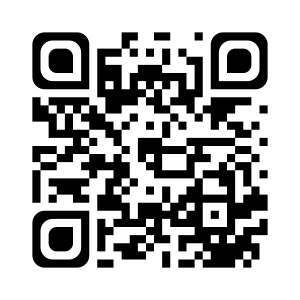 L’unité de mesure de la monnaie est l’euro (€).La sous-unité est le centime d’euro (cts).1 € = 100 centimes.Les billets : 500 € ; 200 € ; 100 € ; 50 € ; 20 € ; 10 € ; 5 €.Les pièces : 2 € ; 1 € ; 0,50 € ; 0,20 € ; 0,10 € ; 0,05 € ; 0,02 € ; 0,01  €.Tableau de mesure de la monnaie.On lit douze euros et cinquante centimes ou douze euros cinquante.Je sais ma leçon si…MES 10 Je connais les unités de mesure de la monnaie.MES 10 Je connais les pièces et les billets en vigueur.MES 10 Je sais convertir un prix de centimes à euros, et inversement.€€,ctscts12,50,